 ПРОЕКТ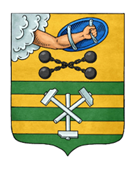 ПЕТРОЗАВОДСКИЙ ГОРОДСКОЙ СОВЕТ_____ сессия _____ созываРЕШЕНИЕот _________ № _________О назначении заместителя Председателя Контрольно-счетной палатыПетрозаводского городского округа	На основании Федерального закона от 06.10.2003 № 131-ФЗ «Об общих принципах организации местного самоуправления в Российской Федерации», статьи 6 Федерального закона от 07.02.2011 № 6-ФЗ «Об общих принципах организации и деятельности контрольно-счетных органов субъектов Российской Федерации и муниципальных образований», главы 3.1. Устава Петрозаводского городского округа, в соответствии с пунктом 4 Положения «О Контрольно-счетной палате Петрозаводского городского округа», утвержденного Решением Петрозаводского городского Совета от 04.06.2013 № 27/19-295, Петрозаводский городской СоветРЕШИЛ:	 Назначить заместителем Председателя Контрольно-счетной палаты Петрозаводского городского округа Рублеву Ольгу Алексеевну с 18 сентября 2019 года.Председатель Петрозаводского городского Совета                                               Г.П.БоднарчукПроект подготовлен депутатами Петрозаводского городского СоветаПояснительная записка к проекту решения «О назначении заместителя Председателя Контрольно-счетной палатыПетрозаводского городского округа»	Настоящий проект решения Петрозаводского городского Совета внесен на рассмотрение сессии на основании Федерального закона от 06.10.2003 № 131-ФЗ «Об общих принципах организации местного самоуправления в Российской Федерации», статьи 6 Федерального закона от 07.02.2011 № 6-ФЗ «Об общих принципах организации и деятельности контрольно-счетных органов субъектов Российской Федерации и муниципальных образований», главы 3.1. Устава Петрозаводского городского округа, в соответствии с пунктом 4 Положения «О Контрольно-счетной палате Петрозаводского городского округа», утвержденного Решением Петрозаводского городского Совета от 04.06.2013 № 27/19-295.	Данным проектом предлагается назначить заместителем Председателя Контрольно-счетной палаты Петрозаводского городского округа Рублеву Ольгу Алексеевну с 18 сентября 2019 года на основании предложения Председателя Контрольно-счетной палаты Петрозаводского городского округа, к которому представлены необходимые документы (копии документов), в том числе сведения о кандидате на должность заместителя Председателя Контрольно-счетной палаты Петрозаводского городского округа, прилагаемые к настоящей пояснительной записке.ПредседательПетрозаводского городского Совета                                                   Г.П. Боднарчук